Australian Capital TerritoryRoad Transport (General) (Application of Road Transport Legislation) Declaration 2004 (No 15)Disallowable instrument DI2004—266made under theRoad Transport (General) Act 1999, s12  (Power to exclude vehicles, persons or animals from road transport legislation)1	Name of instrument	This instrument is the Road Transport (General) (Application of Road Transport Legislation) Declaration 2004 (No 15).2	Commencement 	This instrument commences on 5 January 2005.3	Declaration	I exempt a registered:entrant motor vehicle;entrant/camper motor vehicle;promotional motor vehicle; ortrailer,and the registered operator or user of such a vehicle from sections 108, 109, 110 and 111 of the Road Transport (Vehicle Registration) Regulation 2000 (the Regulation) while the vehicle is within the fenced area of Exhibition Park In Canberra (EPIC), shown on the attached map, and is participating in the event known as the Summernats 18 – Car Festival;	and I exempt an unregistered:entrant motor vehicle;entrant/camper motor vehicle;promotional motor vehicle; ortrailer,and the owner or user of such a vehicle from subsection 18(1) of the Road Transport (Vehicle Registration) Act 1999 and from sections 108, 109, 110 and 111 of the Road Transport (Vehicle Registration) Regulation 2000 (the Regulation) while the vehicle is within the fenced area of Exhibition Park In Canberra (EPIC), shown on the attached map, and is participating in the event known as the Summernats 18 – Car Festival.	This declaration expires on 10 January 2005. For this declaration: ‘motor vehicle’ and ‘trailer’ have the same meanings as in the dictionary to the Act;‘owner’ has the same meaning as in section 159 of the Road Transport (General) Act 1999;‘registered operator’ has the same meaning as in the dictionary of the Road Transport (Vehicle Registration) Act 1999;‘registered vehicle’ means a registrable vehicle registered under the Road Transport (Vehicle Registration) Act 1999, or registered under the law of another jurisdiction, external Territory or foreign country;‘unregistered vehicle’ has the same meaning as in the Regulation;‘entrant motor vehicle’ means a registered or unregistered motor vehicle or trailer that Street Machine Services Pty Ltd has issued with a colour-coded sticker for the Summernats 18 – Car Festival containing a unique identification number and bearing the word ‘entrant’;‘entrant/camper motor vehicle’ means a registered or unregistered motor vehicle or trailer that Street Machine Services Pty Ltd has issued with a colour-coded sticker for the Summernats 18 – Car Festival containing a unique identification number and bearing the words ‘entrant/camper’;‘promotional motor vehicle’ means a registered or unregistered motor vehicle or trailer that Street Machine Services Pty Ltd has issued with a colour-coded sticker for the Summernats 18 – Car Festival containing a unique identification number and bearing the words ‘promotional’; and‘user’ means a person who drives, parks or stops a vehicle within the fenced area of Exhibition Park in Canberra, as shown in the attached map.To avoid any doubt, this declaration does not apply to the use of any motor vehicle or trailer outside Exhibition Park In Canberra.John HargreavesMinister for Urban Services16 December 2004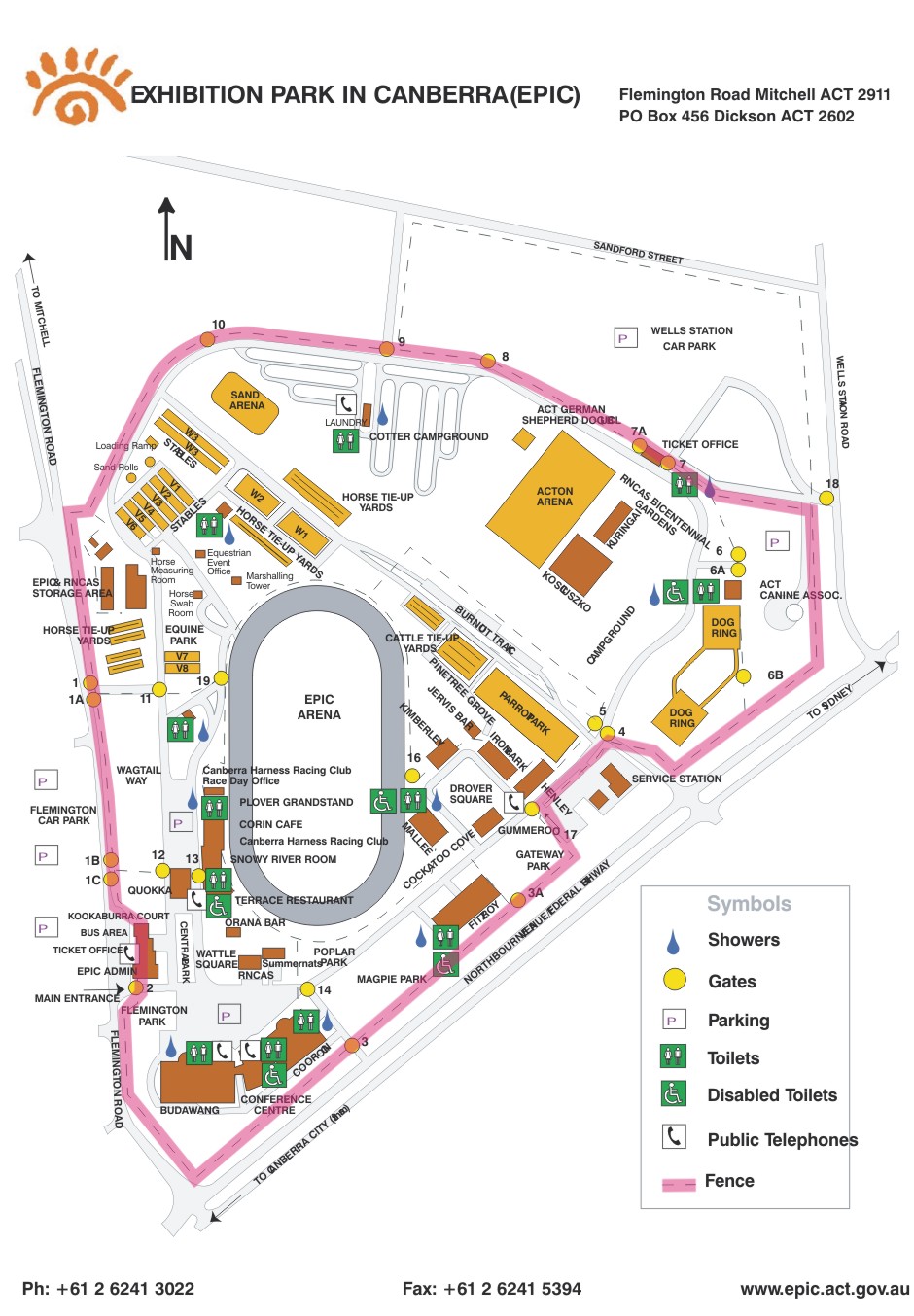 